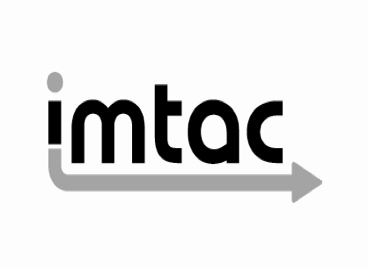 A new approach to travel, our streets and our places 									(July 2022)Imtac is committed to making information about our work accessible.  Details of how to obtain information in your preferred format are included on the next page.Making our information accessibleAs an organisation of and for disabled people and older people Imtac recognises that the way information is provided can be a barrier to accessing services and participation in public life.  We are committed to providing information about our work in formats that best suit the needs of individuals.All our documents are available in hard copy in 14pt type size as standard.  We also provide word and pdf versions of our documents on our website – www.imtac.org.uk.  In addition we will provide information in a range of other formats including:Large printAudio versionsBrailleElectronic copiesEasy readInformation about our work in other languagesIf you would like this publication in any of the formats listed above or if you have any other information requirements please contact:Michael LorimerImtacTitanic Suites55-59 Adelaide StreetBelfast  BT2 8FETelephone/Textphone: 028 9072 6020Email:	info@imtac.org.ukWebsite: www.imtac.org.ukTwitter: @ImtacNIAbout ImtacThe Inclusive Mobility and Transport Advisory Committee (Imtac) is a committee of disabled people and older people as well as others including carers and key transport professionals.  Its role is to advise Government and others in Northern Ireland on issues that affect the mobility of Deaf people, disabled people and older people.The aim of Imtac is to ensure that Deaf people, disabled people and older people have the same opportunities as everyone else to travel when and where they want.Imtac receives support from the Department for Infrastructure (herein after referred to as the Department).IntroductionThe past two years have been challenging for everyone, but Deaf people, disabled people and older people have been disproportionately impacted by the COVID-19 pandemic and the response to it. In many ways the pandemic has both exposed and exacerbated the discrimination and inequalities experienced by disabled people and older people before COVID 19 including significant issues relating to travel, our streets and our places. The recent emergence of the cost-of-living crisis has added further pressures onto the lives of disabled people and older people.In addition to the pandemic and cost of living, society is facing the even greater challenge of responding to and adapting to climate change. It is inevitable that a transition to Net Zero will mean changes to the way we travel, reducing our current car dependency in favour of sustainable modes. For some Deaf people, disabled people, and older people this transition offers an opportunity to address some of barriers that currently make travel difficult or impossible. For other disabled people and older people, completely dependant on the car for mobility, the prospect of transition will understandably be a worry. In responding to climate change it is essential we do not repeat past mistakes and that tackling inequalities is a key priority for a just transition to Net Zero.Because of the recent crises and the massive challenge of climate change, Imtac believes it essential that Government reconsiders its current approach to making travel, our streets, and our places accessible and inclusive to everyone. Based on our ongoing engagement with others we are recommending a new approach focusing on 4 key principles:Putting Deaf people, disabled people, and older people at the centre of every stage of decision makingEnsuring a shift in our cultures Ensuring public and private investment contributes to an accessible and inclusive society Ensuring end to end journeys are straightforward and accessiblePutting Deaf people, disabled people, and older people at the centre of decision makingAs Deaf people, disabled people, and older people we are the experts in issues that affect our lives. If we are going to develop effective policies, services and infrastructure that work for everyone it is essential that we are involved from the start.It is essential that engagement reflects the diversity of Deaf people, disabled people and older people. This must include engagement with people with a diversity of impairments. It must also include diversity in backgrounds including, for example, children and young people, women and girls and people who live in both urban and rural areas. It must also include carers, families and relatives who play a vital role in assisting some disabled people to have a voice in decision making.The work of Imtac demonstrates the value of lived experience including many examples of effective coproduction such as the successful BRT / Glider project. There have also been examples where we have not been involved or have been brought in too late to effectively influence policy and service development. When the latter happens, we lose valuable opportunities to ensure that investment works for everyone.The new approach we are recommending must require that policy makers and providers engage with Deaf people, disabled people, older people and carers at the earliest stage of any policy and service development impacting on travel, our streets or our places.To ensure that change happens Imtac recommends a framework for engagement be developed setting out:Accessible channels to be used to obtain the viewpoints of Deaf people, disabled people and older people at both local and regional levelsPractical mechanisms for policy makers and service providers to develop an understanding of the barriers faced by Deaf people, disabled people and older people such as guided walks and journeysA clear commitment to and implementation of standards to ensure communication and consultation is accessible to Deaf people, disabled people and older peopleThe establishment of fora of Deaf people, disabled people, older people and carers by Government Departments and local councils to actively assist in the shaping of polices and servicesEnsuring a shift in our culturesCentral to the success of any new approach is a shift in our cultures, challenging and changing the traditional approaches to accessibility and inclusion as well as the current approaches to how we design travel, our streets and our places. Shifting culture around accessibility and inclusionWe need a shift in culture around how inclusion and accessibility is weighted and prioritised when decisions are made on policy and allocation of resources, recognising that access and inclusion are fundamental to a fairer and more equal society and provide benefits for everyone. To achieve this Imtac recommends:All people involved in the design and delivery of strategy, policy and services relating to travel, streets and places should undertake Disability Equality Training designed and delivered by Deaf people and disabled peopleOrganisations involved in the design and delivery of strategy, policy and services relating to travel, streets and places should work with Deaf people, disabled people and older people to identify and implement practical measures that raise awareness of barriers that affect our day to day livesGovernment should require all service providers it funds to publish a Reasonable Adjustment Policy, detailing arrangements in place to ensure Deaf people and disabled people can access services on an equal basis to othersShifting culture around travel, our streets and our placesWe need a shift in culture around how we design travel, our streets and our places, prioritising people over the movement of vehicles. To achieve this Imtac recommends:Land use planning policies and related guidance are strengthened to ensure that inclusive and sustainable travel is prioritised over private vehicles in future public and private sector developmentA road users’ hierarchy prioritising walking, wheeling and other sustainable travel is mainstreamed into the delivery of programmes and policies relating to travel, our streets and our placesWe introduce a zero-tolerance approach to pavement clutter in our towns and citiesWe legislate to make pavement parking illegal as the default positionEnsuring public and private sector investment contributes to an accessible and inclusive society Imtac recognises that both public and private sector investment over the past two decades has made a significant difference to the accessibility of travel, our streets, and places. Despite this positive change Deaf people, disabled people and older people still experience persistent discrimination and inequalities compared to others in society. If we are going to effectively address these issues, as well as ensuring a just transition to Net Zero, it is essential that we look at a new approach to maximise the impact and benefit of future public and private sector investment.We believe this change in approach can be achieved by adopting the highest inclusive design standards when investing in travel, our streets and our places rather than adopting the current minimum standards or a legal compliance approach. Taking into account the need for a shift in cultures highlighted in this paper Imtac recommends the following be prioritised:Walking and wheeling  All journeys we undertake involve some walking or wheeling including for linking journeys using other sustainable modes. It is essential that we make walking and wheeling accessible and easier for everyone and give both greater priority in the design of our streets and places through:Ensuring priority for walking and wheeling in our existing streets and places when upgrading existing roads infrastructure Ensuring, when upgrading existing or investing in new pedestrian infrastructure including new development and active travel projects such as Greenways or public realm improvements, that these are required to meet the highest accessibility standardsEnsuring that maintenance of walking and wheeling infrastructure is prioritised under a new approach Ensuring that high standards are in place for developers, utility companies and others when work takes place on footways, ensuring easily identifiable accessible routes are in place during works and that all reinstatements in footways and carriageways (including crossings) are required to meet accessibility standards.CyclingCycling must be normalised as a mode of travel in Northern Ireland, accessible to all regardless of age, gender, ethnicity or impairment. In line with a sustainable road users’ hierarchy, making cycling easier should never involve making pedestrians feel vulnerable. Under a new approach we must ensure that the opportunity to cycle is open to everyone through:Ensuring priority (over traffic but not walking and wheeling) for cycling in our existing streets and places when upgrading existing roads infrastructureEnsuring, when investing in cycling infrastructure (including cycle parking), that it is designed to standards that are safe, accessible and usable for all (including disabled and non-disabled people).Ensuring investment recognises cycles as vehicles not pedestrians, by providing infrastructure in urban areas that is segregated from both pedestrians and other vehicles (no shared footways).Ensuring that as a condition of any investment in any scheme to promote cycling (including public cycle hire schemes) they are required to be inclusive and accessible to everyone including people who require non-standard and accessible cyclesPublic transportEasy access to regular, reliable and affordable public transport is essential to addressing current discrimination and inequalities, responding to the challenges of the cost of living crisis and meeting ambitious targets for a just transition to Net Zero. We must ensure that under a new approach Deaf people, disabled people and older people have the same opportunities to travel by public transport as others through measures including:Ensuring all buses and coaches purchased in the future to deliver public transport services are low-floor and are designed to agreed accessibility standards (including the provision of audio-visual announcements and space for two wheelchair users)Ensuring that our bus stop infrastructure is designed to agreed accessibility standards which enable easy access to and between servicesEnsure that investment in our mainline stations meets agreed accessibility standards which include provision of key facilities such as Changing Places ToiletsEnsure that we invest to upgrade our rail infrastructure to provide universal step free access with halts designed to agreed accessibility standardsUndertake a feasibility study into introducing a level boarding rail networkEnsure that staff continue to be available and accessible on our trains and at our stations to provide appropriate assistance if requiredEnsure that travel by public transport is affordable and ticketing systems are designed to be accessible to everyoneRequiring that information about public transport is provided to agreed design standards to ensure accessibility for Deaf people, disabled people and older peopleOther transport servicesGovernment provides and funds a range of other transport services including transport to and from schools, transport to access health services and community transport services. As with public transport it is essential that vehicles used to deliver these services are designed to agreed accessibility standards including a low-floor entrance and interior. These standards should be included in all future procurement and funding agreements.Access for private car / vehiclesImtac recognises reducing discrimination and inequality and making a just transition to Net Zero will involve a radical change in our current approach to travel by car. Part of this change in approach must involve a significant reduction in car dependency and usage. It is essential that this change in approach is inclusive, addressing potential negative impacts on Deaf people, disabled people and older people through:Ensuring that any measures to address car dependency recognise the continued need for accessible parking and access for pick up and drop off facilities for example for taxi servicesA radical reconsideration of the provision of accessible parking looking to increase existing levels of provision in key locations, the provision of accessible charging infrastructure for electric vehicles and ensuring design standards include provision for people who travel in larger wheelchair accessible vehicles (WAVs)Transition to electric / zero emission vehiclesWe recognise that the transition to Net Zero will also involve a transition to electric / zero emission vehicles. It is essential that this transition is also inclusive and addresses the potential negative impacts on Deaf people, disabled people and older people through:Ensuring that the transition to electric vehicles is affordable for everyoneEnsuring the design of zero emission vehicles does not create a hazard for other road users and includes mandating Acoustic Vehicle Alerting Systems (AVAS) as an essential safety measureEnsuring that vehicle charging infrastructure is accessible for everyone and does not inhibit or obstruct people walking, wheeling or cyclingOur placesWhilst it is vital that we maximise investment in our travel and streets, it is equally important that we maximise opportunities when we invest in other infrastructure and services. This includes investment in our housing, investment in employment, education, training and our health and social care services. It also includes investment that enables everyone to participate in our community including social, leisure and sporting activities. A wider application of this new approach by Government would have a transformative societal impact in addressing existing discrimination and inequalities through:An Executive wide adoption of inclusive design standards when investing in infrastructure, services and public realmThe strengthening of planning policy and related guidance to require higher accessibility standards for new investment in buildings, including housing, and the public realmEnsuring end to end journeys are straightforward and accessibleMost journeys involve using more than one mode of travel. This can be complex and expensive and often, without the guarantee that every part of the journey is accessible, Deaf people, disabled people and older people won’t attempt to travel. The rural nature of Northern Ireland makes accessible end to end journeys particularly challenging with issues over the lack of pedestrian infrastructure and the unavailability of alternative transport for people without access to a car both creating barriers to travel.In the future it is essential that we change our approach to end-to-end journeys, recognising that changes to existing services and new innovations can reduce inequalities and contribute to a just transition to Net Zero. There are many examples from elsewhere where new approaches have been adopted, taking advantage of advances in technology and changes to land use planning policies.Whilst technology may provide future solutions, its use can also create barriers for some Deaf people, disabled people and older people. Careful consideration needs to be given to the design of digital platforms as well as providing non-digital alternatives. Imtac recommends that the following merit early consideration as approaches to be adopted in Northern Ireland:Reconsideration of the role of taxisDeaf people, disabled people and older people have always relied disproportionately on taxi services but experience significant barriers to using these services including availability, affordability, and a lack of accessible vehicles. There is evidence that all these issues have worsened during the pandemic. If taxis are to have a more significant role in ensuring end to end journeys, Government needs to reconsider its role including strengthening regulation to improve the accessibility of services and ensuring taxis can access public subsidy to improve and deliver services. Demand responsive transport (DRT)DRT is a flexible, affordable mode of transport that adapts to the demands of user groups and has significant potential benefits in connecting people in rural areas to key facilities in local towns and onward public transport. DRT can also be used to provide last mile solutions in urban areas reducing car dependency and making journeys easier for people with no or limited access to a car. Mobility as a Service (MaaS)MaaS is a concept that uses technology to integrate various forms of transport into a single on demand mobility service. It enables the user to select the best option for a journey using multiple modes and to combine different parts of a journey under a single, affordable payment. The concept has significant potential to provide alternatives to car dependency as well as making journeys easier for people with no access to a car in both rural and urban areas.Shared cars / vehiclesCar clubs, car share and shared rides all represent an opportunity to reimagine models of mobility, providing a potential alternative to car ownership. Clarification is required about how these services can be made accessible to Deaf people, disabled people and older people as well as how existing schemes such as Motability can evolve to take account of changing travel patterns.20-minute neighbourhoodsThe 20-minute neighbourhood concept seeks to create places in our towns and cities where people can sustainably access the facilities they require for daily life (including green space) in a defined area. Good onward transport connections are vital to ensure other vital services outside of neighbourhoods remain accessible.Inclusive active travelWalking, wheeling and cycling should play an increasing role for all as part of or for our complete end to end journeys. As well as ensuring infrastructure is accessible, we should also consider other ways we can encourage and support everyone to undertake active travel journeys including:Building on the development of Shopmobility services here, consider how the loan of mobility equipment including mobility scooters could be extended more widely into communities across Northern Ireland to enable Deaf people, disabled people and older people to make every day pedestrian journeys.Examining schemes which will increase access to non-standard and accessible cycles, enabling more Deaf people, disabled people and older people to undertake day to day journeys by cyclingE-Scooters also have the potential to make active travel more inclusive. However, the current, unregulated use of E-Scooters represents a significant risk to other road users. Before widespread adoption of the use of E-Scooters in Northern Ireland significant work is needed to ensure their use is properly regulated and their use is restricted to suitable infrastructure.Autonomous vehiclesAlthough still in its infancy the development of autonomous vehicles may be a gamechanger in terms of the future of mobility, particularly in relation to providing inclusive and accessible alternatives to car dependency.Reconsidering support for the cost of travelAlthough the Concessionary Fares Scheme in Northern Ireland benefits many Deaf people, disabled people and older people, others who cannot access public transport face significant issues with the cost of travel. The cost-of-living crisis highlights more needs to be done to make sure that end to end journeys are affordable to everyone, with consideration given to extending targeted support to assist with the cost of other modes such as taxis and the significant additional costs of non-standard and accessible cycles.ConclusionAs a society we face the unprecedented challenges of a recovery from COVID, the cost-of-living crisis and responding to Climate Change, all within the context of restricted budgets. In this paper Imtac has set out the principles around adjustments to current approaches we see as essential for ensuring that the necessary changes involved in travel, our streets, and our places are inclusive and equitable.  We will work with Government, Councils and others to ensure that these principles are translated into inclusive and accessible policies, services and places and look forward to further productive engagement.